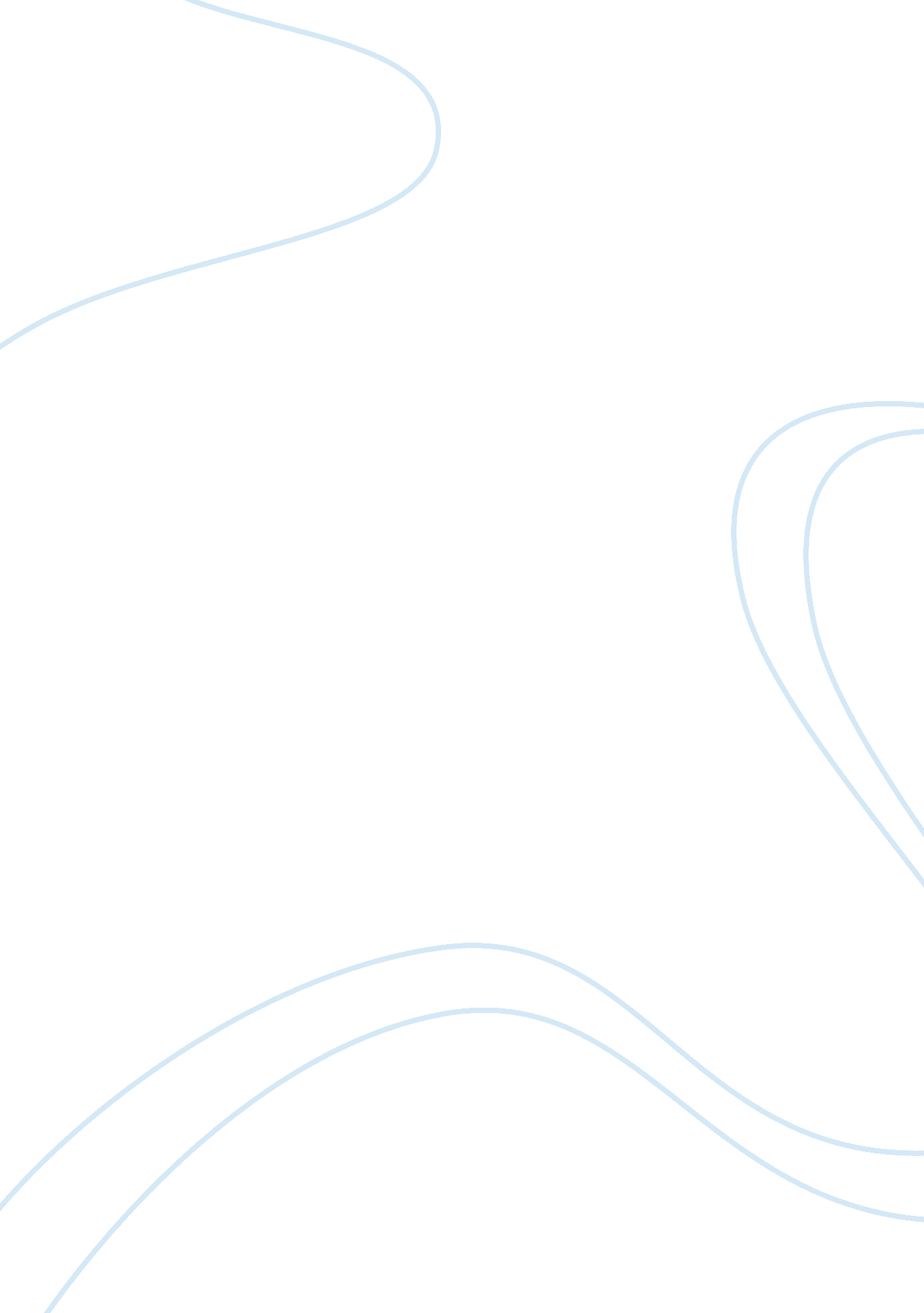 In regards to genderLinguistics, English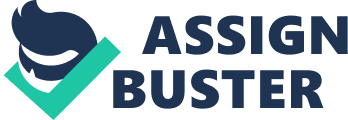 Gender: Understanding Various Selections The of gender is controversial in the global front, ranging from political, social, economic, and even academic perspectives. It is a common concept that men were created and made superior to women as in the biblical story of Adam and Eve. As a result, gender discrimination rules almost all aspects of life in terms of the role of women and their subordination to men. In fact, women today have no option but to conform to these ideologies, such that even those thriving academically recognize their inferiority to men. To support this fact are literary works like To Penhurst, Leviathan, and From Slaves Deus Rex Judaeorum by renowned authors like Ben Jonson, Thomas Hobbes, and Aemilia Lanyer respectively. 
Being one of the first female writers to be printed in English, Aemilia wrote ‘ Eve’s apology in defense of women.’ Lanyer offers a different interpretation of this story, shifting some blame on Adam, the supposed stronger of the two. The superiority of men is acknowledged in this instance, and Eve’s betrayal is constantly used to ‘ keep her in place. ’ Jonson’s Penhurst recognizes the significant role of human decency to social contracts. Hobbes’ Leviathan echoes this concept as he highlights a contract as the basis for collective moral order as well as all social organizations. To this end, both the two latter authors agree that despite having equal rights to all things, human beings must give up some of their rights in favor of peace. 
Conclusively, gender is fundamental in almost all aspects of life. It dictates the social, political as well as the economic standings of all individuals in the society. 
Works Cited 
Hobbes, Thomas. Leviathan Penguin Classics 1982 Print. 
Jones, Emma. London School of Journalism [Online] www. english-literature. org/essays/renaissance-poetry. php 2013. 